Финансовое управление администрации муниципального округа «Усинск» Республики КомиКоми Республикаса «Усинск» муниципальнöй кытшлöн Администрацияса сьöм овмöсöн веськöдланин»РАСПОРЯЖЕНИЕ22 ноября 2023 года				                         № 40«О правопреемстве правовых актов»В соответствии с Уставом муниципального округа «Усинск» Республики Коми, Положением о Финансовом управлении администрации муниципального округа «Усинск» Республики Коми:1. Установить, что правовые акты Финансового управления администрации муниципального образования городского округа «Усинск» действуют в течение срока, определенного в самом акте, либо до принятия правового акта по тому же вопросу, либо до отмены или изменения этих актов.2. Отделу общего и информационного обеспечения разместить данный нормативный акт в сети интернет на официальном сайте Администрации муниципального округа «Усинск» Республики Коми в разделе Деятельность / Финансовое управление / Общая информация. 3. Контроль за исполнением настоящего распоряжения оставляю за собой.4. Настоящее распоряжение вступает в силу со дня его принятия.Руководитель				      С. К. Росликова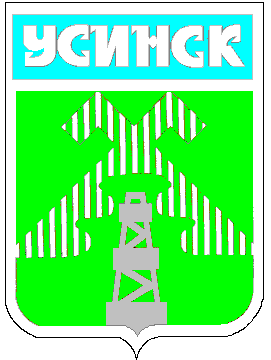 